Валеев Альберт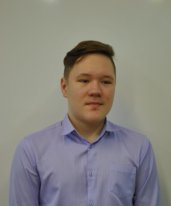 МБОУ «СОШ №106»9 класс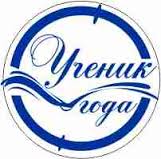 Альберта  характеризуют такие качества, как  хорошие организаторские способности, высокий уровень самоорганизации, целеустремлённость, дисциплинированность.Альберт - победитель и призер интеллектуальных олимпиад, соревнований и  различных конкурсов. С 2014 года является активистом   школьного  научного общества. Еще одно  увлечение Альберта  – журналистика.За высокие достижения в олимпиадном движении стал участником профильной смены в ВДЦ «Океан», а за   активную работу в школьном самоуправлении был награжден путевкой  в «Международную школу исследователей и изобретателей», проходившей в ВДЦ «Орленок».  По словам Альберта, самым ярким событием для  него стала поездка на Кремлевскую елку, на которую  съезжаются  самые одаренные дети страны